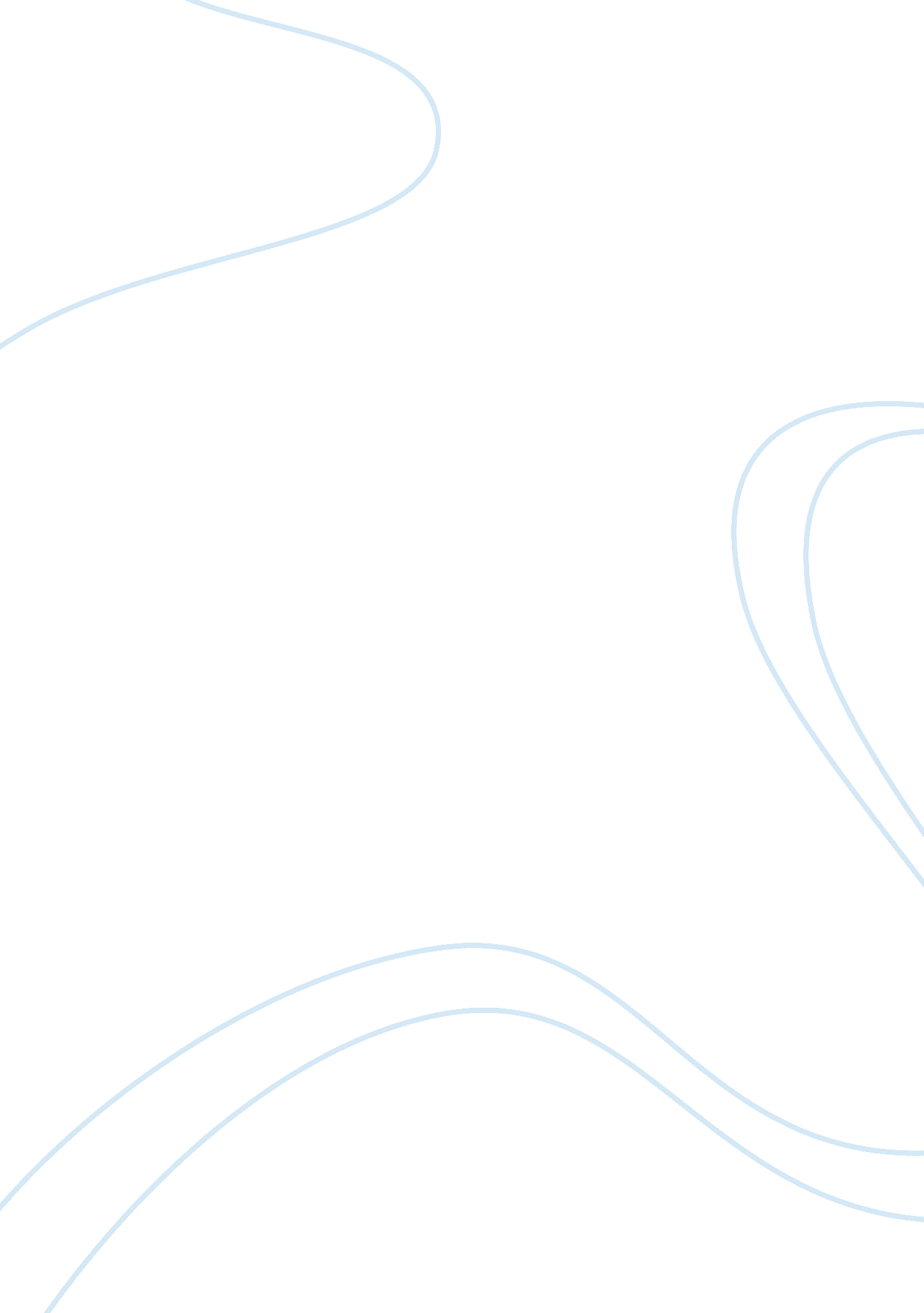 Should doug hann be expelled- argument essaySociology, Human Rights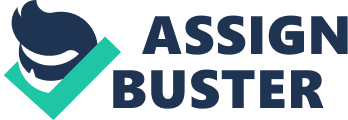 Quincy Day Eng. 095 Mrs. Dahlin October 31, 2012 Should Doug Hann be ExpelledRacism, a word that describes people that have hatred for others cause of their race, sexual orientation, religion and sex just to name a few. It exists everywhere especially in our universities, there’s a article written by one Nat Hentoff about a Caucasian male being expelled for racial slurs he direction to other students his name is Doug Hann. Doug Hann broke the rules and lashed out verbally on innocent students so yes he should be expelled. He’s hiding behind the free speech amendment “ Freedom of Speech,” which usually all racists do to get away with their actions. According to the president of Brown University, there’s an agreement that every new student signs before he or she attends the university. In this agreement it gives a list of standards of acceptable behavior at Brown university that has been read for more than 10 years by entering students who agree in writing to abide by them. Now prior to this event Hann was involved in another incident with a Brown student. He was in an encounter with a fellow student at a fraternity bar, while intoxicated again, he called the guy a NIGGER! So it’s not like this is something Hann just did, it’s something he is known to do especially while being drunk, so he’s trying to hide behind the 1st amendment : Freedom of Speech Now don’t quote me on this but Freedom of Speech means freedom to speak freely where you don’t have to ask for permission to speak right. You know that saying “ when your drunk you speak the truth of what’s on your mind? SoI believehe did it knowingly and purposely and he needs to be drunk to do it. The argument is that Hann didn’t act on anything so it’s called Freedom of Speech. Really? Don’t you think saying what you think is acting out on your thoughts. Now speaking freely is not directed at anyone its speaking so people can hear usually a message or scripture or things that we want the public or community to hear. Now we can argue all day about whether or not its freedom of speech and so n but what about the rules he broke in the process? That has to be enforced or that whole agreement is null and void. If anything that is one thing that the universities in American do and will continue doing is upholding the rules. Rules are made for a reason, without rules there would be no structure and we would be in utter chaos. So either way you look at it rules were broken and consequences were handed out. He’s the first to be expelled and the first to break the rules, there’s always going to be a first time for everyone. When that first time comes are we just suppose to overlook it, of course not. The constitution also states that were all created equal, so that means the rules apply to everyone. So Hann needs to man up and take the consequence that were handed to him I bet you anything this is not going to be the end of Hann and his racial slurs. Works Cited Hentoff, Nat. “ Should This Student Have Been Expelled” 75 Readings Plus 9th Edition Edu. Sani V. Buscemi and Charlotte Smith. New York: Mcgraw Hill 2010. 398-402 print 